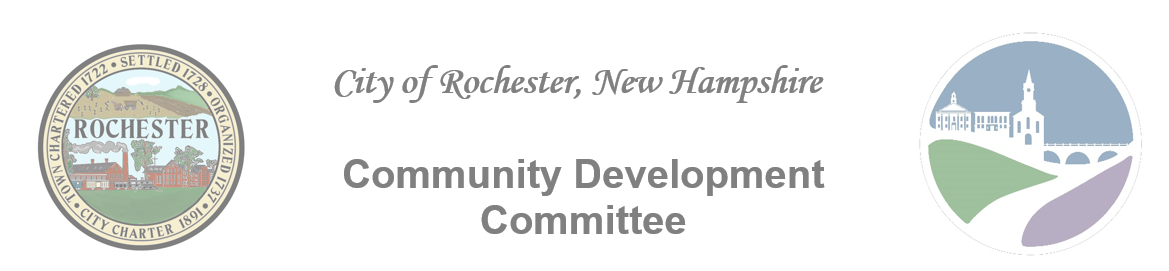 City Hall31 Wakefield Street, Rochester, NH 03867-1917603-335-7522     FAX: 603-330-0027Kiersten.Wright@RochesterNH.GovAGENDAMonday, August 15th, 20226:00 PM
City Hall Annex – Cocheco Conference Room
33 Wakefield StreetCALL TO ORDERPUBLIC INPUTAPPROVAL OF MINUTES – July 18th, 2022
CDBG COORDINATOR INTRODUCTIONCDBG APPLICANT QUESTIONSCOMMUNITY DEVELOPMENT PROGRAM REPORT
OTHER BUSINESSADJOURN